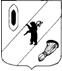 КОНТРОЛЬНО-СЧЕТНАЯ КОМИССИЯ ГАВРИЛОВ-ЯМСКОГО МУНИЦИПАЛЬНОГО РАЙОНА                                    152240, Ярославская область, г. Гаврилов-Ям, ул. Советская, д. 51___________________________________________________________________________________       Заключение  на проект  решения Муниципального Совета городского поселения Гаврилов-Ям «О  бюджете городского поселения Гаврилов-Ям на 2017 год и на плановый период 2018 и 2019 годов» г. Гаврилов-Ям	12.12.2016г.      Заключение Контрольно-счетной комиссии Гаврилов-Ямского муниципального района на проект  решения Муниципального Совета городского поселения Гаврилов-Ям «О  бюджете городского поселения Гаврилов-Ям на 2017 год и на плановый период 2018 и 2019 годов»  подготовлено в соответствии с требованиями Бюджетного кодекса Российской Федерации, Положения «О бюджетном процессе в городском поселении Гаврилов-Ям», утвержденного решением Муниципального Совета городского поселения Гаврилов-Ям от 26.11.2013г. № 185 (далее - Положение о бюджетном процессе), Положения «О Контрольно-счетной комиссии Гаврилов-Ямского муниципального района», утвержденного Решением Собрания представителей Гаврилов-Ямского муниципального района  от 20.12.2012г. № 35.1. Общие положения       1.1.  Проект решения Муниципального Совета городского поселения Гаврилов-Ям «О  бюджете городского поселения Гаврилов-Ям на 2017 год и на плановый период 2018 и 2019 годов»  (далее - проект бюджета) составляется и утверждается сроком на три года (очередной финансовый год и плановый период), что соответствует п.4 ст.169 Бюджетного кодекса Российской Федерации и п.1 ст.4  Положения «О бюджетном процессе в городском поселении Гаврилов-Ям.          В соответствии со ст.29 Положения о бюджетном процессе Глава городского поселения Гаврилов-Ям вносит на рассмотрение муниципального  Совета городского поселения Гаврилов-Ям  проект решения о бюджете в срок не позднее 15 ноября и одновременно принимает меры к его опубликованию.      Главой городского поселения Гаврилов-Ям постановлением от 11.11.2016 № 896  одобрен проект решения «О бюджете городского поселения Гаврилов-Ям на 2017 год и на плановый период 2018 и 2019 годов».     Проверкой соблюдения сроков внесения проекта бюджета на рассмотрение представительным органом муниципального образования, предусмотренных статьей 185 БК РФ, и сроков представления Проекта бюджета, документов и материалов, представляемых одновременно с ним в Контрольно-счетную комиссию Гаврилов-Ямского муниципального района (далее - Контрольно-счетная комиссия), нарушений не установлено.В соответствии с пунктом 2 статьи 28 Положения о бюджетном процессе, одновременно с проектом бюджета в Муниципальный Совет представляются документы и материалы, предусмотренные статьей 184.2 БК РФ. На рассмотрение Муниципального Совета представлены следующие документы и материалы:- пояснительная записка к проекту решения;- приложения с распределением бюджетных ассигнований по разделам и подразделам классификации расходов бюджетов;- постановление Администрации городского поселения Гаврилов-Ям от 13.09.2016г. № 724 «Об основных направлениях бюджетной политики городского поселения Гаврилов-Ям»;- постановление Администрации городского поселения Гаврилов-Ям от  13.09.2016г. № 921 «Об основных направлениях налоговой политики городского поселения Гаврилов-Ям на 2017 год и на плановый период 2018 и 2019 годов»;- предварительные итоги социально-экономического развития городского поселения Гаврилов-Ям за 9 месяцев 2016 года и ожидаемые итоги социально-экономического развития городского поселения Гаврилов-Ям; - постановление Администрации городского поселения Гаврилов-Ям 13.09.2016г. № 733 «О прогнозе социально-экономического развития городского поселения Гаврилов-Ям на 2017 год и на плановый период 2018 и 2019 годов»;- оценка ожидаемого исполнения бюджета  городского поселения Гаврилов-Ям за 2016 год по основным видам налоговых и неналоговых поступлений и расходов по муниципальным программам;-  проекты изменений в паспорта муниципальных программ;- реестр источников доходов.Рассматриваемый проект соответствует нормам статьи 184.1,184.2  Бюджетного Кодекса РФ. 1.2. Согласно статье 33 Бюджетного кодекса соблюден принцип сбалансированности бюджета городского поселения Гаврилов-Ям,  объем предусмотренных бюджетом расходов  соответствует суммарному объему доходов бюджета и поступлений источников финансирования его дефицита.1.3. Значения всех характеристик бюджета, указанных в текстовой части проекта решения о бюджете соответствует значениям этих показателей в табличной части проекта.1.4. Постановлением Администрации городского поселения Гаврилов-Ям от 25.11.2016 г. № 835 «О  проведении публичных слушаний» определена дата публичных слушаний по обсуждению проекта бюджета на  25 ноября 2016 года, что соответствует статье 28 Федерального закона от 06.10.2003 № 131-ФЗ «Об общих принципах организации местного самоуправления в Российской Федерации". Положение «О публичных слушаниях» утверждено Муниципальным Советом городского поселения Гаврилов-Ям 01.07.2008 № 169.1.5. Решений о предоставлении налоговых льгот, муниципальных гарантий на 2017 год не принималось.1.6. Проверкой соблюдения  требований статьи 36 БК РФ в части размещения проекта бюджета в средствах массовой информации нарушений не установлено, проект бюджета с приложениями размещен на сайте Администрации городского поселения Гаврилов-Ям Ярославской области: http://www.gavrilovyamgor.ru/munsovet/projects.htm в разделе «Муниципальный Совет, проекты»  03.11.2016г. 2.  Параметры прогноза исходных показателей принятых для составления  проекта   бюджета   на   2017  год и на плановый период 2018-2019 годовВ соответствии со ст.172 БК РФ составление  проекта   бюджета  основывается:на Бюджетном послании Президента Российской Федерации Федеральному Собранию Российской Федерации; на прогнозе социально-экономического развития  городского поселения Гаврилов-Ям  на  2017 год и плановый период 2018 -2019 годов;на основных направлениях бюджетной политики городского поселения Гаврилов-Ям   на  2017 год и на плановый период 2018 -2019 годов;на основных направлениях налоговой политики городского поселения Гаврилов-Ям   на  2017 год и на плановый период 2018 -2019 годов;муниципальных программах (проектах муниципальных программ, проектах изменений указанных программ).Прогноз социально-экономического развития городского поселения Гаврилов-Ям  разработан на три года (ч.1 ст.173 БК РФ) путем уточнения параметров 2017,2018 годов и добавления параметров 2019 года    ( абз. 1ч.4 ст. 173 БК РФ) и  одобрен постановлением Администрации городского поселения Гаврилов-Ям  от 13.09.2016г.  № 733 (ч.3 ст. 173 БК РФ). Его разработка регламентировалась Порядком разработки прогноза социально-экономического развития городского поселения Гаврилов-Ям, утвержденным постановлением Администрации городского поселения Гаврилов-Ям от 12.08.2015 № 589.        Согласно п. 1 ст. 169 БК РФ  проект бюджета составляется на основе прогноза социально-экономического развития в целях финансового обеспечения расходных обязательств. Состав прогноза соответствует ст. 173.3, 173.4 БК РФ.       Постановлением Администрации городского поселения Гаврилов-Ям  от 27.06.2016г. № 523 «Об утверждении плана мероприятий по подготовке проекта бюджета городского поселения Гаврилов-Ям  на 2017 год и на плановый период 2018-2019 годов» срок разработки прогноза социально-экономического развития на 2017 год и на плановый период 2018-2019 годов установлен отделу по финансам, экономике и бухгалтерской отчетности до 15.09.2016г.         Установленные сроки разработки документа соблюдены, что  соответствует  ст. 169 БК РФ.           Согласно статье 37 Бюджетного кодекса принцип достоверности бюджета означает надежность показателей прогноза социально-экономического развития соответствующей территории и реалистичность расчета доходов и расходов бюджета.  Прогноз социально-экономического развития  городского поселения Гаврилов-Ям разработан в соответствии с требованиями Бюджетного Кодекса Российской Федерации, а также на  основе прогноза социально-экономического развития Ярославской области на 2017 год и на плановый период 2018-2019 годы.         Прогноз сформирован в двух вариантах развития. Второй вариант является более благоприятным (базовым), предполагает постепенное улучшение основных социально-экономических показателей на фоне аналогичного развития социально-экономической ситуации в Ярославской области и Российской Федерации. 3. Основные направления бюджетной политики городского поселения Гаврилов-Ям  на 2017 год и на плановый период 2018 -2019 годов и Основные направления налоговой политики городского поселения Гаврилов-Ям  на 2017 год и на плановый период 2018 -2019 годов. Основные направления бюджетной политики   городского поселения Гаврилов-Ям  на  2017 год и на плановый период 2018 -2019 годов определены в соответствии с основными направлениями бюджетной политики, сформулированными в Бюджетном послании Президента Российской Федерации Федеральному собранию Российской Федерации, требованиями Бюджетного кодекса Российской Федерации. Основной целью бюджетной политики остается обеспечение сбалансированности и устойчивости бюджета городского поселения с учетом текущей экономической ситуации.Основные направления бюджетной политики городского поселения на 2017 год и на плановый период 2018 и 2019 годов утверждены постановлением Администрации городского поселения Гаврилов-Ям   13.09.2016г. № 724, что соответствует срокам разработки, определенных Постановлением Администрации городского поселения Гаврилов-Ям от 27.06.2016г. № 523 «Об утверждении плана мероприятий по разработке проекта бюджета городского поселения Гаврилов-Ям на 2017 год и на плановый период 2018-2019 годов. Основными задачами бюджетной политики на 2017 год являются:- консервативное бюджетное планирование исходя из возможностей доходного потенциала и минимизации размера дефицита бюджета городского поселения;- сохранение и развитие доходных источников бюджета городского поселения;- повышение эффективности расходования бюджетных средств;- поддержание уровня долговой нагрузки на бюджет на экономически безопасном уровне;- повышение прозрачности и открытости бюджета и бюджетного процесса.Основные направления налоговой политики городского поселения Гаврилов-Ям на 2017 год и плановый период 2018 и 2019 годов утверждены постановлением Администрации городского поселения  13.09.2016г. № 721, что соответствует срокам разработки, определенных Постановлением Администрации городского поселения Гаврилов-Ям от 27.06.2016г. № 523 «Об утверждении плана мероприятий по разработке проекта бюджета городского поселения Гаврилов-Ям на 2017 год и на плановый период 2018-2019 годов».Основными задачами  налоговой политики являются:  -    сохранение, укрепление и развитие налогового потенциала путем совершенствования механизмов взаимодействия администрации городского поселения и территориальных органов государственной власти в части качественного администрирования доходных источников бюджета городского поселения и повышение уровня их собираемости, легализации налоговой базы,- поддержке предприятий и организаций, формирующих налоговый потенциал города,- повешение эффективности управления муниципальной собственностью.  4. Общая характеристика проекта бюджета городского поселения Гаврилов-Ям на 2017 год и на плановый период 2017-2018 годовПунктами 1и 2 проекта решения предлагается утвердить следующие показатели основных характеристик бюджета на 2017 год и на плановый период 2017-2018 годов: 1) прогнозируемый общий объем доходов определен на 2017 год в сумме 61 552,0 тыс.руб.;на 2018 год – 63 688,0 тыс. руб., на 2019 год – 45 170,0 тыс.руб.2) общий объем расходов бюджета  на 2017 год в сумме  61 552,0 тыс. руб.;На 2018 год – 63 688,0 тыс. руб., на 2019 год – 45 170,0тыс. руб.       Пунктом 4  утверждается размер резервных фондов Администрации городского поселения Гаврилов-Ям на 2017г.  в сумме  350,0 тыс. рублей, на 2018 год в сумме 350,0 тыс.   рублей, на 2019 год в сумме 350,0 тыс.   рублей, что не противоречит п. 3 ст. 81 Бюджетного кодекса РФ.      Пунктом 9  устанавливается предельный объем муниципального  долга бюджета поселения: на  2017 год в сумме 41 307,0 тыс. рублей, на 2018 год в сумме 43 158,0 тыс. рублей, на 2019 год в сумме 45 170,0 тыс. рублей.       Размер  верхнего предела муниципального долга  устанавливается: на 1 января  2018г.  в  сумме  1 500,0 тыс .рублей, что отвечает требованиям ст. 107 Бюджетного кодекса РФ.Общая характеристика доходов, расходов, дефицита бюджета городского поселения Гаврилов-Ям по проекту бюджета в динамике представлена в таблице 1:                                                                                                                                                  Таблица 1                                                                                                          тыс. руб.                                                                           Доходы бюджета поселения на 2017 год планируются в объеме 61 552,0 тыс. руб., со снижением по сравнению с ожидаемым исполнением 2016 года на 91 626,0 тыс.руб. или на  59,9%.     В 2018 году доходы бюджета прогнозируются в объеме  63 688,0 тыс. руб. с ростом по сравнению с 2017 годом на 2136,0 тыс.руб. или на 3,5%.     В 2019 году 45 170,0 тыс.руб. или со снижением по сравнению с 2018 годом на 18 518,0 тыс. руб.(на 29,1%).    По налоговым и неналоговым доходам в 2017 году планируется увеличение к ожидаемому поступлению за 2016 год на 497,0 тыс. руб. или на 1,2%. 5.  Анализ проекта доходной части бюджета городского поселения Гаврилов-Ям на 2017 год и на плановый период 2018-2019 годы        5.1. Проектом решения утверждено:- Приложение № 1 «Перечень главных администраторов доходов бюджета и источников финансирования:874 - Администрация городского поселения Гаврилов-Ям.- Приложение № 2 «Прогнозируемые доходы бюджета городского поселения Гаврилов-Ям в соответствии с классификацией доходов бюджетов Российской Федерации на 2017 год,- Приложение № 3 «Прогнозируемые доходы бюджета городского поселения Гаврилов-Ям в соответствии с классификацией доходов бюджетов Российской Федерации на 2018 год и на 2019 год».    Доходы  бюджета городского поселения  на   2017  год определялись исходя из базовых показателей прогноза социально-экономического развития городского поселения Гаврилов -Ям 2017 год и на плановый период 2018-2019гг., динамики налоговых поступлений,  в рамках действующего бюджетного и налогового законодательства, а также с учетом ожидаемого исполнения бюджета в 2016 году.        При оценке налоговых и неналоговых доходов учитывается максимально возможный уровень собираемости налогов, поступление недоимки прошлых периодов, реструктуризация задолженности юридических лиц, а также меры по совершенствованию администрирования.         Динамика доходов бюджета муниципального района объясняется  планируемым существенным снижением объемов  безвозмездных поступлений.         В связи с изменениями, внесенными в законодательство Российской Федерации и Ярославской области, произойдет:- рост ставок акцизов на нефтепродукты,- норматив отчислений акцизов на нефтепродукты  в бюджет городского поселения на 2017 г.установлен в размере 0,0674% , с увеличением по сравнению с 2016 г. на 0,7%.             В 2017 году планируется рост собственных доходов бюджета (без учета доходов, полученных бюджетом в виде безвозмездных поступлений) по сравнению с соответствующим предыдущим годом на 1,2% ( по налоговым доходам рост на 7,1% , по неналоговым снижение   - на 35,9%),  на 2018 год запланирован прирост в размере 4,5%, на 2018 год прирост на 4,7%.      Сумма  безвозмездных поступлений будет уточняться.
    5.3. Налоговые доходы бюджета городского поселения Гаврилов-ЯмПроектом бюджета предлагаются следующие назначения по налоговым доходам:• на 2017 год - в сумме 37 697,0 тыс. рублей. К уровню утвержденных на 2016 год назначений по налоговым доходам предлагаемые на 2017 год назначения снизятся: в действующихценах - на 88,0 тыс. рублей или на 0,2%, к ожидаемым поступлениям увеличатся на 2520,0 тыс. рублей или на 7,1 %;• на плановый период:- на 2018 год - в сумме 39 498,0 тыс. рублей или с превышениемпрогнозируемых на 2017 год показателей на 1801,0 тыс. рублей или на4,8%.- на 2019 год - в сумме 41 460,0 тыс. рублей, с ростом кзапланированному на 2018 год показателю на 1962,0 тыс. рублей или на 5,0 %.Наибольший удельный вес в прогнозируемых налоговых доходах поселения (57,7%) 2017 года занимает налог на доходы физических лиц (НДФЛ) в размере 21 758,0 тыс. руб., что на 88,0 тыс. руб. ниже плановых показателей текущего года и на 1158,0,0 тыс. руб. выше ожидаемого исполнения 2016 года. Земельный налог составляет 26,3% в структуре собственных доходов без учета безвозмездных поступлений. На 2017 год прогнозируется в размере 10 897,0 тыс. руб., что на 19,0% выше ожидаемого поступления за 2016 год.Основные факторы, влияющие на изменения налоговых доходов в 2017 году:Акцизы по подакцизным товарам:- установление норматива отчислений от акцизов на нефтепродукты в бюджет поселения в размере 0,0674% увеличение  применяемому ранее на 0,7 %. Прогноз на 2017 год – 2232,0 тыс. руб., на 2018 г. – 2232,0 тыс. руб., на 2019 год – 2232,0 тыс. руб.Для расчета НДФЛ в 2017 использован коэффициент роста фонда заработной платы в размере 105,3. Контрольно-счетной комиссией проведен анализ показателей прогнозируемых налоговых доходов проекта решения на 2017 год и этих же показателей, применяемых Департаментом финансов Ярославской области для расчета дотаций. Отклонений не установлено. 5.4. Неналоговые доходы бюджета городского поселения Гаврилов-ЯмПроектом бюджета предлагаются следующие назначения по неналоговым доходам:• на 2017 год - в сумме 3610,0 тыс. рублей. К уровню утвержденных на 2016 год назначений по неналоговым доходам предлагаемые на 2017 год назначения снизятся: в действующихценах – на 1643,0 тыс. рублей или на 33,3%, к ожидаемым поступлениям уменьшатся на 2023,0 тыс. рублей или на 36,0%;• на плановый период:- на 2018 год – 3660,0 рублей, с ростом прогнозируемых на 2017 год показателей на 50,0 тыс. рублей или на 1,4%,- на 2019 год – 3710,0 тыс.руб., с ростом  прогнозируемых показателей на 2018 год на 50,0 тыс. руб. или на 1,4%.      Основную часть (87,0%) всех неналоговых доходов составят доходы, получаемые в виде арендной платы  – 3150,0 тыс. рублей,  из которых- 1700,0 рублей  это доходы, получаемые в виде Арендной платы за земельные участки,-  1450,0 тыс. рублей  - Прочие поступления  от использования имущества.    На основании информации, представленной в пояснительной записке к проекту бюджета, прогноз поступлений доходов от  аренды земельных участков  исчислен исходя из начислений арендной платы в соответствии с реестром арендаторов, по договорам. Объем прочих поступлений от использования муниципального имущества рассчитан на основании данных, представленных отделом ЖКХ за наем жилых помещений.Контрольно-счетная комиссия  полагает необходимым отметить следующее.1. Потенциальным резервом увеличения доходной базы  бюджета городского поселения  является принятие мер по сокращению задолженности по налоговым и неналоговым платежам.Согласно Справки о задолженности по  налоговым и неналоговым поступлениям в бюджет городского поселения Гаврилов-Ям  по состоянию на 01.10.2016г. числится задолженность в сумме  18 840,6 тыс.рублей, которая по сравнению с началом года  (17 313,0 тыс.рублей) увеличилась  на 1 528,0 тыс.рублей.  В разрезе налогов задолженность по:- Налог на имущество физических лиц - 863,0 тыс.руб.,- Земельный налог юридических лиц- 14 410,9 тыс. руб.,- Земельный налог физических лиц – 601,7 тыс. руб.,-  Арендная плата за земельные участки – 955,1 тыс. руб.,-  Аренда имущества – 1 793,6 тыс. руб.         Таким образом, резервы по увеличению доходов бюджета в виде задолженности по арендной плате за земельные участки и от аренды  имущества на 01.10.2016г. составляют 2 748,6 тыс. рублей.         2.  В части оценки поступления неналоговых доходов бюджета городского поселения на 2017 год Контрольно-счетная комиссия отмечает следующее.           Доходы от продажи материальных и нематериальных активов, по подгруппе доходы от продажи земельных участков на 2017 год планируются в сумме 400,0 тыс. руб., что ниже ожидаемого исполнения по указанному доходному источнику на 118,0 тыс. руб.(на 23,0%) и ниже плана текущего года на 115,0 тыс. руб.(на 22,0%)Согласно информации, представленной от Администрации городского поселения, на период 2016-2018 годы приватизация муниципального имущества не запланирована.5.5.  Безвозмездные поступления городского поселения Гаврилов-Ям    Проектом бюджета по группе доходов «Безвозмездные поступления»  прогнозируются трансферты в объеме:• на 2017 год - в сумме 20 245,0 тыс. рублей, с сокращением поотношению к:- к  утвержденным назначениям на 2016 год – на 122 091,0 тыс. рублей или на 86,0%,- к  ожидаемым за 2016 год поступлениям - на 92 123,0 тыс. рублей или на 82,0%;  • на плановый период:- 2018 года - в сумме 20530,0 тыс. рублей или с ростом прогнозируемых на 2017 год показателей на 285,0тыс. рублей или на 1,4 %;- 2019 года – не запланированы.      Сокращение прогнозируемых межбюджетных трансфертов обусловлено тем, что на момент формирования проекта «О бюджете городского поселения Гаврилов-Ям на 2017 год и на плановый период 2018 и 2019 годов» в Законе Ярославской области «Об областном бюджете на 2017 год и на плановый период 2018 и 2019 годов»  отсутствовало распределение по районам по некоторым  субсидиям и субвенциям.        Более подробная информация об анализе  доходов бюджета поселения     на 2017 год  представлены в  Приложении  № 1 к заключению.6.  Анализ проекта расходной части бюджета городского поселения Гаврилов-Ям на 2017 год и на  плановый период 2018-2019 годы6.1. Проектом решения расходы бюджета на 2017 год планируются в сумме 61 552,0 тыс.руб.,  на 2018 год – 63 688,0 тыс.руб., на 2019 год – 45 170,0 тыс. руб.В 2017 году планируется снижение объема расходов бюджета городского поселения по сравнению с решением  о бюджете городского поселения  на 2016 год (в ред. от 16.11.2016 № 99 на  128 808,0тыс. руб., или на 67,7% , так и по сравнению с первоначальной редакцией решения о бюджете на 2016 год на 9116,0 тыс. руб. или на 13,0% (Приложение 2). Размер условно-утвержденных расходов на 2018 год составляет 3520,0 тыс. руб., на 2019 год 2259,0 тыс. руб. Данный показатель соответствует нормам ст. 184.1 БК РФ.В соответствии с Федеральным законом от 07.05.2013 № 104-ФЗ «О внесении изменений в Бюджетный кодекс Российской Федерации и отдельные законодательные акты Российской Федерации в связи с совершенствованием бюджетного процесса» расходная часть бюджета поселения на 2017 – 2019 годы сформирована в рамках муниципальных программ городского поселения Гаврилов-Ям (далее – программы).На реализацию муниципальных программ городского поселения Гаврилов-Ям на 2017 год запланировано – 44 670,0 тыс.рублей, непрограммные расходы составят  - 16 882,0 тыс. рублей.Уменьшение бюджетных ассигнований в 2017 году по сравнению с действующей редакцией решения о бюджете поселения на 2016 год планируется по следующим направлениям:- национальная безопасность и правоохранительная деятельность – на 0,2%,- национальная экономика – на 52,7%;- жилищно-коммунальное хозяйство – на 82,3%,-  образование – на 10,0%;- культура, кинематография – на 70,3%;- социальная политика – на 78,2%,- физическая культура и спорт – на 90,1%.- межбюджетные трансферты общего характера бюджетам бюджетной системы Российской Федерации – ассигнования отсутствуют.Следует отметить, что в течение финансового года плановые расходы по таким разделам, как  «жилищно-коммунальное хозяйство»,  «национальная экономика» и т.д. имеют тенденцию к увеличению по мере поступления дополнительных средств из областного бюджета. Рост расходов относительно планового уровня 2016 года планируется по следующим направлениям:общегосударственные вопросы – на 4,2 %;  6.2. Анализ формирования бюджета  городского поселения Гаврилов-Ям на 2017 год на  плановый период 2018-2019 годы в программном форматеАнализ формирования бюджета городского поселения в программном формате осуществлен исходя из проекта Решения о бюджете, пояснительной записки (объемы бюджетных ассигнований), представленных одновременно с проектом решения, паспортов муниципальных программ.Требования пункта 2 статьи 172 Бюджетного кодекса РФ  (в ред. Федерального закона от 26.04.2007 № 63-ФЗ) устанавливают, что составление проекта бюджета основывается, в том числе и на государственных (муниципальных) программах.            В соответствии с Бюджетным кодексом Российской Федерации проект бюджета городского поселения Гаврилов-Ям  на 2017 год и на  плановый период 2018-2019 годы сформирован в программной структуре расходов на основе 8 муниципальных программы.            Все 8 (восемь) муниципальных программы   предусмотрены Перечнем муниципальных программ городского поселения Гаврилов-Ям (далее - Перечень), утвержденным  Постановлением  Администрации городского поселения от 19.10.2016 № 831 «Об утверждении Перечня муниципальных программ на 2017 год» (далее – постановление от 19.10.2016 № 831).            На основании статьи 179 БК РФ Перечень  является основным нормативно-правовым актом  для формирования программного бюджета. Так как проект бюджета городского поселения составляется и утверждается сроком на три года (очередной финансовый год и плановый период), Контрольно-счетная комиссия предлагает внести поправки в постановление от 19.10.2016 № 831, изменив период Перечня.       Все 8 муниципальных программ утверждены нормативно-правовым актом Администрации городского поселения Гаврилов-Ям.      Сравнительный анализ Перечня утвержденных муниципальных программ и программ, включенных в Приложение № 4 к проекту бюджета показал, что муниципальные программы, указанные в Приложении  4 к проекту бюджета, соответствуют утвержденному Перечню.Контрольно-счетная комиссия отмечает, что паспорта муниципальных программ городского поселения Гаврилов-Ям, включенные в состав материалов проекта бюджета поселения, соответствуют форме паспорта муниципальной программы, определённой постановлением Правительства Ярославской области от 14.08.2013 № 1039-п, постановлением Администрации городского поселения Гаврилов-Ям  от 10.02.2015 № 52.         В соответствии со статьей 184.2 Бюджетного кодекса Российской Федерации проект решения  о  бюджете на очередной финансовый год иплановый период вносится в законодательный (представительный) орган одновременно с паспортами  муниципальных программ, проектами изменений указанных паспортов.Контрольно-счетная комиссия сопоставила объем расходов, установленный в паспортах муниципальных программ с плановыми бюджетными ассигнованиями, предлагаемыми проектом бюджета на 2017 год (Таблица № 4).Анализ расходов по муниципальным программам проекта бюджета муниципального района на 2017 год 	               Таблица № 4тыс. руб.      Согласно приложению № 4 к проекту бюджета «Расходы бюджета городского поселения Гаврилов-Ям по целевым статьям (муниципальным программам и непрограммным направлениям деятельности) и группам видов расходов классификации расходов бюджетов Российской Федерации на 2017 год» программная часть бюджета на 2017 год запланирована в сумме 44 670,0 тыс. руб., что составляет 72,6 % от общего объема расходов бюджета городского поселения, то есть их доля будет  ниже на 19 процентных пункта уровня 2016 года (92,0% в соответствии с решением Муниципального Совета городского поселения Гаврилов-Ям № 58 от 24.12.2015 с учетом изменений на 2016 год от 16.11.2016 № 99).        Проектом Решения о бюджете предусматривается уменьшение бюджетных ассигнований на 2017 год по сравнению с показателями Решения Муниципального Совета городского поселения Гаврилов-Ям № 58 от 24.12.2015 с учетом изменений с учетом изменений на 2016 год – по всем 8 программам.       Значительное  уменьшение бюджетных ассигнований предусматривается по программам:1. МП "Обеспечение доступным и комфортабельным жильем населения городского поселения  Гаврилов-Ям» -  на 91 471,0 тыс. руб., 5. МП «Развитие дорожного хозяйства городского поселения Гаврилов-Ям» на 15 344,0,0 тыс. руб.      При сопоставлении плановых потребностей в бюджетных средствах, приведенных в паспортах муниципальных программ и  плановых бюджетных ассигнований, предлагаемых проектом бюджета (Приложение № 4) расхождений не выявлено.В соответствии  со  статьей 179 БК РФ Постановлением  Администрации городского поселения Гаврилов-Ям 10.02.2015 № 52  утвержден Порядок разработки, реализации и оценки эффективности муниципальных программ городского поселения Гаврилов-Ям.6.3. Расходы бюджета городского поселения Гаврилов-Ям в разрезе главных распорядителей бюджетных средств       В соответствии с требованиями статьи 6 Бюджетного кодекса РФ под ведомственной структурой расходов бюджета понимается распределение бюджетных ассигнований, предусмотренных законом (решением) о бюджете, по главным распорядителям бюджетных средств, разделам, подразделам, целевым статьям, группам видов расходов бюджетов либо по главным распорядителям бюджетных средств, разделам, подразделам и (или) целевым статьям (государственным (муниципальным) программам и непрограммным направлениям деятельности), группам видов расходов классификации расходов бюджетов.      Представленная в Приложении 6,7 к решению  ведомственная структура расходов  бюджета  в полной мере соответствует данному определению.     Анализ ведомственной структуры расходов, показывает, что в 2017 году расходы бюджета городского поселения будет осуществлять 1 главный распорядитель бюджетных средств - Администрация городского поселения Гаврилов-Ям.        6.4.  Расходы на содержание органов местного самоуправления поселения запланированы в сумме 11 543,0 тыс. руб.(сумма по разделу, подразделу 0102, 0103, 0104, 0106), что соответствует нормативу формирования расходов на содержание ОМС, установленные постановлением Правительства Ярославской области от 24.09.2008г. № 512-п  (в ред. действующей в отчетном году).      6.5. В соответствии со статьей 87 Бюджетного кодекса РФ с целью учета расходных обязательств городского поселения Гаврилов-Ям и определения объемов бюджетных ассигнований бюджета городского поселения, необходимых для их исполнения ведется реестр расходных обязательств городского поселения Гаврилов-Ям. Данные Реестра используются при разработке проекта решения о бюджете городского поселения на очередной финансовый год и плановый период.Данный реестр ведется в порядке, установленном местной администрацией городского поселения.Постановлением Администрации городского поселения Гаврилов-Ям от 19.04.2016 № 294 утверждено Положение о порядке ведения реестра расходных обязательств городского поселения Гаврилов-Ям, что соответствует п. 5 ст. 87 БК РФ.6.6. Программа муниципальных заимствований на 2017 год и на плановый период 2017 и 2018 годов разработана  с учетом требований статьи 110.1 БК РФ, где установлены верхний предел муниципального долга, пределы муниципального долга и объемы расходов по обслуживанию долга. (Приложение № 14 к проекту бюджета).Анализ Программы муниципальных заимствований городского поселения Гаврилов-Ям на 2017 год и на плановый период 2018 и 2019 годов, предельных объемов муниципального долга, муниципальных заимствований свидетельствует, что требования бюджетного законодательства при составлении проекта бюджета соблюдены.  Так, предельный объем муниципального долга на 2017 год планируется в сумме 41307,0 тыс.рублей. В плановом периоде 2018-2019 годов предусмотрен в размере 43 158, 0 тыс. руб. и 45 170,0 тыс. руб. соответственно и не превышает утвержденный общий годовой объем доходов местного бюджета без учета утвержденного объема безвозмездных поступлений и (или) поступлений налоговых доходов по дополнительным нормативам, что отвечает требованиям пункта 3 статьи 107 БК РФ. Предоставление муниципальных гарантий на 2017 год и плановый период  2018-2019 годов не планируется.         6.7.  Межбюджетные трансферты      Величина межбюджетных трансфертов из бюджета поселения в бюджет Гаврилов-Ямского муниципального района в 2017 году составила 2573,0 тыс. руб. Наибольший объём в общей сумме межбюджетных трансфертов – 1804,0 тыс. руб. Управлению культуры, туризма, спорта и молодежной политики Администрации Гаврилов-Ямского муниципального района   МБТ на осуществление части полномочий по решению вопросов местного значения в соответствии с заключенными соглашениями. 6.8. Резервные фонды.В соответствии со ст.81 БК РФ Проектом бюджета установлен резервный фонд Администрации городского поселения Гаврилов-Ям на 2017 год в размере  350,0 тыс. рублей, на 2018 год установлен в размере 350,0 тыс. рублей, на 2019 год – 350,0 тыс. рублей, что в соответствии с требованиями ч. 3 указанной статьи не превышает 3% общего объема расходов. В соответствии с п.4 ст.81 БК РФ средства резервного фонда направляются на финансовое обеспечение непредвиденных расходов, в том числе на проведение аварийно-восстановительных работ и иных мероприятий, связанных с ликвидацией последствий стихийных бедствий и других чрезвычайных ситуаций.        6.9. Дорожный фонд.           Решением Муниципального Совета городского поселения Гаврилов-Ям от 29.10.2013  № 182 «О создании дорожного фонда» (с изм. от 24.06.2013 № 221)  утвержден Порядок  формирования и использования бюджетных ассигнований дорожного фонда городского поселения Гаврилов-Ям, который определяет источники формирования и использования бюджетных ассигнований дорожного фонда городского поселения Гаврилов-Ям, что соответствует п.5 ст.179.4 БК РФ.      В соответствии со статьей 9 проекта решения объем бюджетных ассигнований дорожного фонда на 2017 год составит 10 100,0 тыс. рублей, на плановый период 2018, 2019 годы в сумме 10 100,0 тыс. рублей и 7 900,0 тыс. рублей, соответственно.    Действующей редакцией решения о бюджете поселения на 2016 год объем бюджетных ассигнований дорожного фонда предусмотрен в сумме 24 959,0 тыс. руб.тыс. руб.Средства дорожного фонда распределены по следующим направлениям: -	муниципальная целевая программа «Развитие дорожного хозяйства городского поселения Гаврилов-Ям» - 10 100,0 тыс. руб., в том числе:1. Улучшение транспортно - эксплуатационного состояния дорог для безопасности движения – 2 100,0 тыс. руб., 2. Обеспечение сохранности сети дорог общего пользования , выполнение работ по содержанию и ремонту в целях доведения их состояния до нормативных (за счет средств местного бюджета)  – 8 000,0 тыс. руб.  7.  Результаты проверки и анализа соблюдения порядка применениябюджетной классификации Российской Федерации7.1. В Проекте бюджета доходы и расходы бюджета, источники финансирования дефицита бюджета сгруппированы в соответствии с Приказом Минфина России от 01.07.2013 № 65н «Об утверждении Указаний о порядке применения бюджетной классификации Российской Федерации.7.2.   В соответствии со статьями 21,154 Бюджетного кодекса РФ, п.4.1. Приказа Минфина России от 01.07.2013 № 65н «Об утверждении Указаний о порядке применения бюджетной классификации Российской Федерации» постановлением Администрации городского поселения Гаврилов-Ям 29.11.2016 № 947 утвержден Порядок формирования целевых статей расходов бюджета и Перечень и коды целевых статей расходов, применяемых при формировании и исполнении бюджета городского поселения Гаврилов – Ям на 2017 год и на плановый период 2018-2019 годов.7.3. При  анализе кодов целевых статей расходов в Приложении № 5 к проекту бюджета  и кодов в утвержденном Перечне расхождений не установлено.7.4. Контрольно-счетная комиссия отмечает, что наименование кодов разделов, подразделов приложений 8,9 к проекту бюджета не в полной мере соответствуют наименованиям классификации расходов бюджетной классификации, установленных   приказом Минфина 01.07.2013 № 65-н (в настоящей редакции) «Об утверждении Указаний о порядке применения бюджетной классификации РФ,  (далее – Приказ Минфина 01.07. 2013 № 65-н) при разработке:1.  Приложения № 8,9  к проекту бюджета - некоторые наименования кодов разделов и подразделов классификации расходов необходимо привести в соответствие приказу МинФина РФ от 01.07.2013 № 65н, согласно следующим данным:Выводы: 1. Проект бюджета городского поселения Гаврилов-Ям на 2017 год и плановый период 2017-2018 годов разработан и внесен в Муниципальный Совет городского поселения Гаврилов-Ям в соответствии с  Бюджетным  Кодексом, Положением о бюджетном процессе в городском поселении Гаврилов-Ям.2. В соответствии с п. 2 ст. 169 БК РФ, проект  бюджета был составлен в порядке, установленном постановлением  Администрации городского поселения Гаврилов-Ям от 27.06.2016 г. № 523 «Об утверждении плана мероприятий по подготовке проекта бюджета городского поселения Гаврилов-Ям на 2017 год и на плановый период 2018-2019 годов».3. Перечень и содержание документов представленных одновременно с проектом бюджета соответствуют статье 184.2. БК РФ.4. Анализ основных характеристик проекта бюджета установил их соответствие требованиям статей 31-38.1 БК РФ.5. Согласно статье 33 Бюджетного кодекса соблюден принцип сбалансированности бюджета городского поселения Гаврилов-Ям,  объем предусмотренных бюджетом расходов  соответствует суммарному объему доходов бюджета и поступлений источников финансирования его дефицита.          6. Доходы бюджета городского поселения Гаврилов-Ям на 2017 год планируются в сумме 61 552,0 тыс. руб., на 2018 год – 63 688,0 тыс. руб., на 2019 год – 45 170,0 тыс.  руб., т.е. со снижением по сравнению с ожидаемым исполнением 2016 года на 91 626,0  тыс.руб. или на  60,0%.Расходы  бюджета  в 2017 году составят 61 552,0 тыс.руб., в 2018 году – 63 688,0 тыс. . руб., в 2019 году – 45 170,0 тыс. руб.В связи с тем, что в областном  бюджете на 2017 год межбюджетные трансферты бюджетам муниципальных районов, поселениям распределены не в полном объеме, то в оставшийся период 2016 года и течение 2017 года будет производиться корректировка размера безвозмездных поступлений  бюджета поселения.7. Проект бюджета городского поселения Гаврилов-Ям на 2017 год и плановый период 2018-2019 годы сформирован программным методом, предусмотрено финансирование 8 муниципальных программ на сумму 44 670,0  тыс. руб., что составляет 72,6 % от всех расходов бюджета поселения.  8. Дефицит  бюджета поселения  в 2017 году и в  плановом периоде 2018 - 2019 годов не прогнозируется. 9. На 01.01.2017г. предельный объем муниципального долга городского поселения Гаврилов-Ям составит 41 307,0 тыс. руб., что соответствует требованиям п.3 ст. 107 Бюджетного кодекса РФ.10. Проект решения Муниципального Совета «О бюджете городского поселения Гаврилов-Ям на 2017 год и плановый период 2017-2018 годов» подготовлен в соответствии с требованиями бюджетного законодательства, экономически обоснован, достоверен, сбалансирован, соответствует основным направлениям бюджетной и налоговой политики городского поселения Гаврилов-Ям и основным показателям прогноза социально-экономического развития городского поселения на 2017-2019 годы. 11. Наименование кодов разделов, подразделов приложений 8,9 к проекту бюджета не в полной мере соответствуют наименованиям классификации расходов бюджетной классификации, установленных   приказом Минфина 01.07.2013 № 65-н (в настоящей редакции) «Об утверждении Указаний о порядке применения бюджетной классификации РФ.Предложения:1. Учесть имеющиеся резервы, связанные с проведением работы по взысканию реальной задолженности по неналоговым доходам.2. Перечень муниципальных программ городского поселения  Гаврилов-Ямского муниципального района на 2017 год, утвержденный  Постановлением  Администрации от 19.10.2016 № 831 привести в соответствие со ст. 169,179 БК РФ.3. Приложения № 8, № 9 к проекту бюджета привести в соответствие с Указаниями о порядке применения бюджетной классификации.                                   Рекомендации:Рекомендовать  Муниципальному Совету городского поселения Гаврилов-Ям решение «О бюджете городского поселения Гаврилов-Ям на 2017 год и на плановый период  2018 и 2019 годов» к принятию с учетом замечаний и предложений. Председатель Контрольно-счетной комиссииГаврилов-Ямского муниципального района                      Е.Р. БурдоваПоказателиУтверждено на 2016 годОжидаемая оценка 2016 годПроект бюджетаПроект бюджетаПроект бюджетаПоказателиОжидаемая оценка 2016 год2017 год2018 год2019 год1Доходы бюджета, в том числе: 185374     153178615526368845170в  %  к предыдущему году82,640,1103,570,91.1Налоговые и неналоговые доходы4303840810413074315845170в  %  к предыдущему году94,8101,2104,5104,71.2Безвозмездные поступления1423361123682024520530-в  %  к предыдущему году78,918,0101,42Расходы бюджета 190360158724615526368845170в  %  к предыдущему году83,438,7103,570,9в том числе условно утвержденные расходы352022593- Дефицит бюджета (+ профицит) -4986-5546---В процентах к доходам бюджета, без учета безвозмездных поступлений ---  № п/пНаименование расходовКод Решение о бюджетеНа 2016г. (с изменен. от 16.11.2016 № 99)Проект Решения о бюджете на 2017г.Отклонения проекта бюджета        от утвержден.бюджета на 2016г.(5/4) %Паспорта МП(проекты изменений в Паспорта МП)Отклонения (5-7)Отклонения (5-7)12345671Муниципальная программа "Молодежная политика городского поселения в Гаврилов-Ям»02200,0180,090,0180,0--2Муниципальная программа "Обеспечение доступным и комфортабельным жильем населения городского поселения  Гаврилов-Ям"0599 121,07 650,07,77 650,0--3Муниципальная программа "Защита населения и территории городского поселения Гаврилов-Ям от чрезвычайных ситуаций, обеспечение пожарной безопасности людей на водных объектах»10702,0700,099,7700,0--4Муниципальная  программа «Развитие культуры в городском поселении  Гаврилов-Ям"1111 122,06 140,055,26 140,0--5Муниципальная программа «Развитие физической культуры и спорта в городском поселении  Гаврилов-Ям»132 456,0250,010,1250,0--6Муниципальная  программа «Развитие объектов инфраструктуры в городском поселении Гаврилов-Ям»1430 887,015 295,049,515 295,0--7Муниципальная  программа «Экономическое развитие и инновационная экономика городского поселения Гаврилов-Ям»154 690,03 940,084,03 940,0--8Муниципальная  программа «Развитие дорожного хозяйства городского поселения Гаврилов-Ям»2425 859,010 515,040,710 515,0--Всего программных расходов:175 038,044 670,0Всего расходов:190 359,061 552,0Показатель2015 годотчет2016 год(ред. от 16.11.2016)№ №№ 99 № )2017 год проект2018 год проект2019 годпроектБюджетные ассигнования дорожного фонда9 810,024 959,010 100,010 100,07 900,0Код раздела и подраздела БК РФНаименование в Проекте решенияНаименование по приказу МинФина РФ от 01.07.2013 № 65н0409Дорожное хозяйствоДорожное хозяйство (дорожные фонды)0707Молодежная политика и образование детейМолодежная политика